Witam Was serdecznieZapraszam do zabawyĆwiczenie z jogi „Drzewo”- doskonalenie równowagiDziecko stoi prosto, ciężar ciała rozkłada równomiernie na obu nogach. Ręce wzdłuż ciała. Przenosi ciężar na lewą stopę i powoli podnosi prawą- stoi na 1 nodze. Jeśli nie potrafi utrzymać równowagi wówczas podnosi prawą stopę tak, by palce dotykały podłogi. Powoli unosi ręce do góry, a dłonie łączy nad głową. Oddycha głęboko i równomiernie. Powoli opuszcza ręce, stawia prawą stopę na podłogę. Następnie wykonuje ćwiczenie jeszcze raz podnosząc lewą stopę.Zabawa matematyczna „Mistrz kostki”- ćw. umiejętności liczenia, ustalania mniej, więcej, tyle samoPotrzebna będzie kostka do gry, małe guziki lub klocki do liczenia punktów. Dziecko na zmianę z rodzicem rzuca kostką, ustala, kto wyrzucił większą liczbę, wówczas otrzymuje punkt. Kto zbierze więcej punktów zostaje mistrzemJeśli dziecko dobrze radzi sobie z liczeniem i porównywaniem liczb można rzucać dwoma kostkami.Zabawy ruchowe wg metody W. SherborneRodzic i dziecko siadają naprzeciwko siebie trzymając się za ręce. Naśladują piłowanie drewna, przeciągają ręce na przemian do siebie, raz prawa, raz lewaDziecko toczy rodzica po podłodze, który leży przodem z rękami wzdłuż ciała, zmiana rólRodzic w pozycji klęku podpartego udaje mostek, przez który dziecko przechodzi na różne sposoby, zmiana rólZabawa „Memo dźwiękowe”- ćwiczenie percepcji słuchowejZadanie polega na znalezieniu 2 takich samych dźwiękówhttps://eduzabawy.com/gry-online/memory-dzwiekowe/Zabawa „Śnieżki”- ćwiczenie percepcji wzrokowej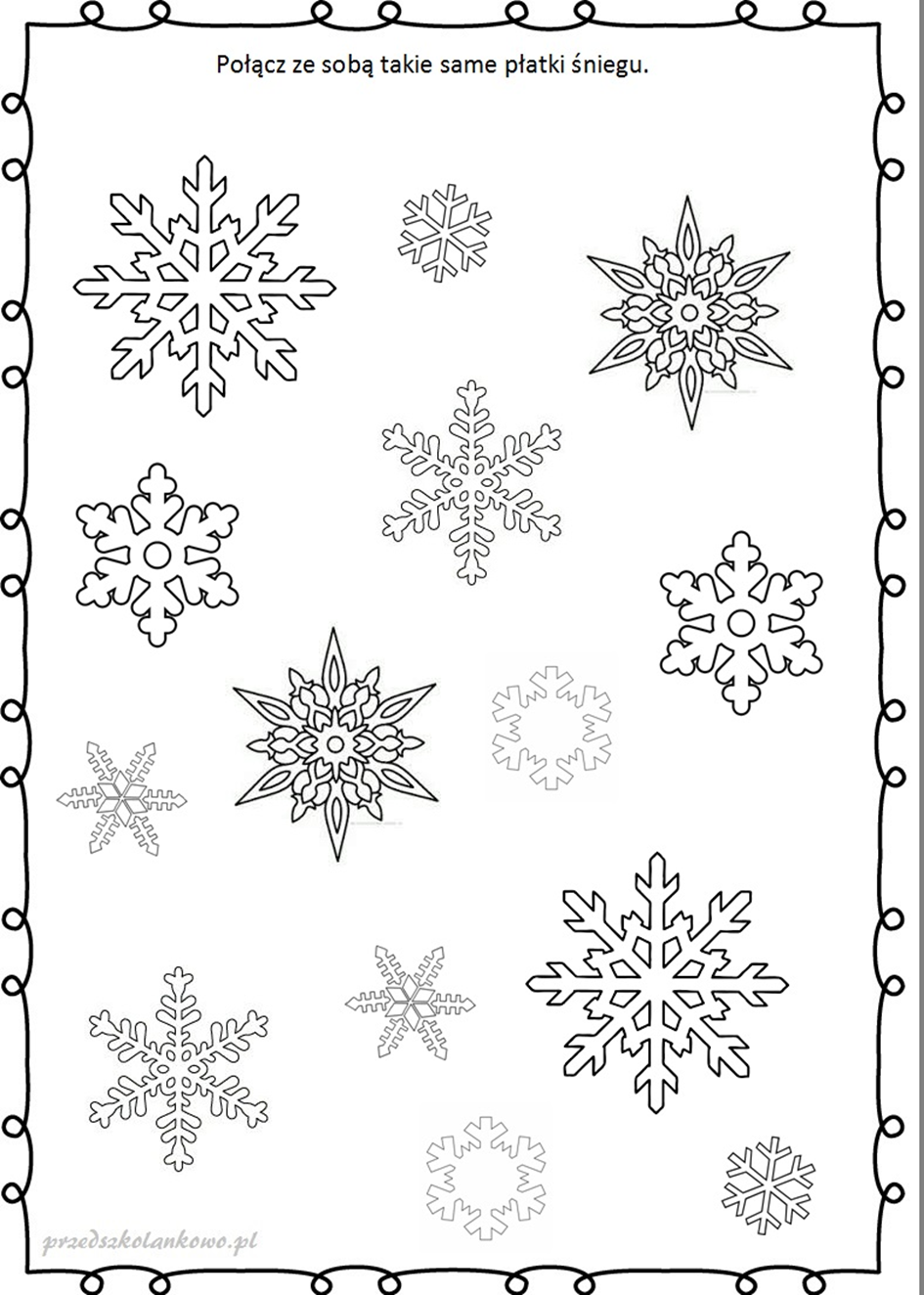 